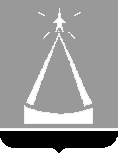 ГЛАВА  ГОРОДСКОГО  ОКРУГА  ЛЫТКАРИНО  МОСКОВСКОЙ  ОБЛАСТИПОСТАНОВЛЕНИЕ09.07.2020  №  330-пг.о. ЛыткариноОб утверждении Административного регламента предоставления муниципальной услуги по предоставлению мест для захоронения (подзахоронения), перерегистрации захоронений на других лиц,регистрации установки и замены надмогильных сооружений (надгробий),установки (замены) ограждений мест захоронений	На основании Федерального закона от 27.07.2010 № 210-ФЗ «Об организации предоставления   государственных   и   муниципальных  услуг», Федерального закона от 12.01.1996 № 8-ФЗ «О погребении и похоронном деле», Закона Московской области от  17.07.2007 № 115/2007-ОЗ «О погребении и похоронном деле в Московской области», рекомендаций Главного управления региональной безопасности Московской области, постановления Главы города Лыткарино от 07.12.2010 № 489-п «О порядке разработки и утверждения административных регламентов предоставления муниципальных услуг в г. Лыткарино», в целях оказания на территории города Лыткарино Московской области муниципальных услуг в сфере погребения и похоронного дела,  постановляю: 	1. Утвердить Административный регламент предоставления муниципальной услуги по предоставлению мест для захоронения (подзахоронения), перерегистрации захоронений на других лиц, регистрации установки и замены надмогильных сооружений (надгробий), установки (замены) ограждений мест захоронений (прилагается).2.  Признать утратившими силу:Административный регламент предоставления муниципальной услуги по предоставлению мест для захоронения (подзахоронения), перерегистрации захоронений на других лиц, регистрации установки и замены надмогильных сооружений (надгробий), утвержденный постановлением Главы городского округа Лыткарино от 20 июля 2018 года № 484-пПостановление Главы городского округа Лыткарино от 06.04.2020                 № 193-п «О внесении изменений в Административный регламент предоставления муниципальной услуги по предоставлению мест для захоронения (подзахоронения), перерегистрации захоронений на других лиц, регистрации установки и замены надмогильных сооружений (надгробий)» 3. Директору МКУ «Ритуал-Сервис Лыткарино» (М.В. Золотарев) обеспечить опубликование настоящего постановления в установленном порядке и разместить на официальном сайте городского округа Лыткарино в сети «Интернет».4. Контроль за исполнением настоящего постановления возложить на Первого заместителя Главы Администрации городского округа Лыткарино                          К.А. Кравцова.                                                                                                Е.В.Серёгин